COMMUNION ANTIPHON:                                                               Based on Fr. Columbo Kelly’s Communion Proper s congregation’s refrainPsalm 19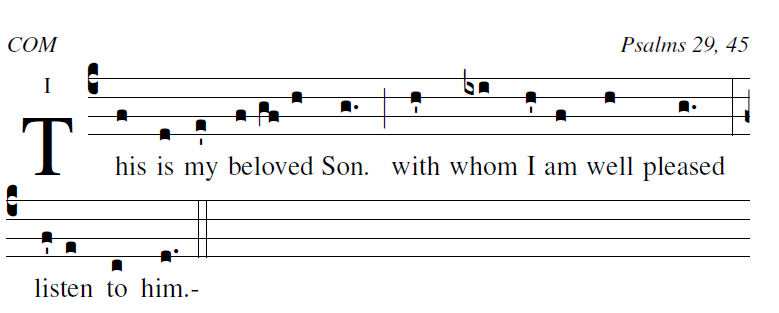 Ascribe to the LORD, you heavenly powers, ascribe to the LORD glory and strength.Ascribe to the LORD the glory of his name; bow down before the LORD, majestic in holiness.The voice of the LORD upon the waters, the God of glory thunders; the LORD on the immensity of waters; the voice of the LORD full of power; the voice of the LORD full of splendor.The voice of the LORD shatters cedars, the LORD shatters the cedars of Lebanon; he makes Lebanon leap like a calf, and Sirion like a young wild-ox.The voice of the LORD flashes flames of fire. The voice of the LORD shakes the wilderness, the LORD shakes the wilderness of Kadesh;The voice of the LORD rends the oak tree                          and strips the forest bare. RECESSIONAL HYMN:                              “At the Name of Jesus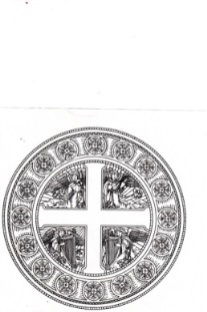 ENTRANCE ANTIPHON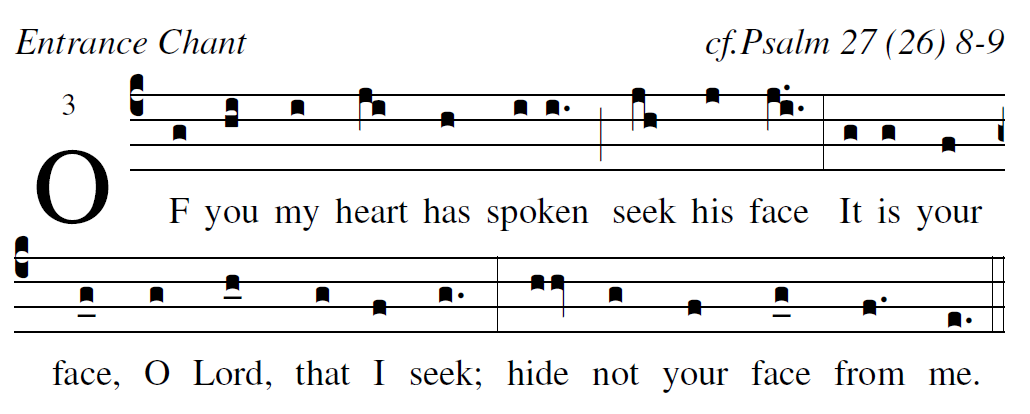                  Based on the Simple English Propers by Adam Bartlett,                     revised with the Text for the Missal text.by RB                 The LORD is my light and my salvation; whom shall I fear? The LORD is the stronghold of my life; whom should I dread?When those who do evil draw near to devour my flesh, it is they, my enemies and foes, who stumble and fall.For there he keeps me safe in his shelter in the day of evil. He hides me under cover of his tent; he sets me high upon a rock.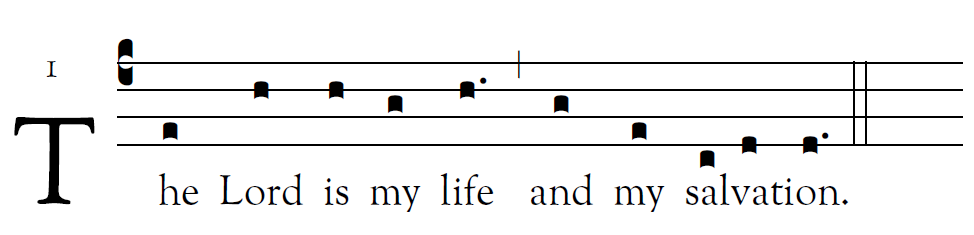 The LORD is my light and my salvation;
whom should  I fear?
The LORD is  my  life’s refuge;
of whom should I  be afraid? 
Hear, O LORD, the sound of my call;
have pity on me, and  answer me. 
Of you my  heart speaks; you   my glance seeks.

Your presence,  O  LORD, I seek.
Hide not your   face   from me;
do not in anger repel  your servant.
You are my helper: cast  me not off.

I believe that I shall see the bounty of the LORD
in the land of  the living.
Wait for the LORD with courage;
be stouthearted, and wait  for the LORD.    VERSE BEFORE THE GOSPEL 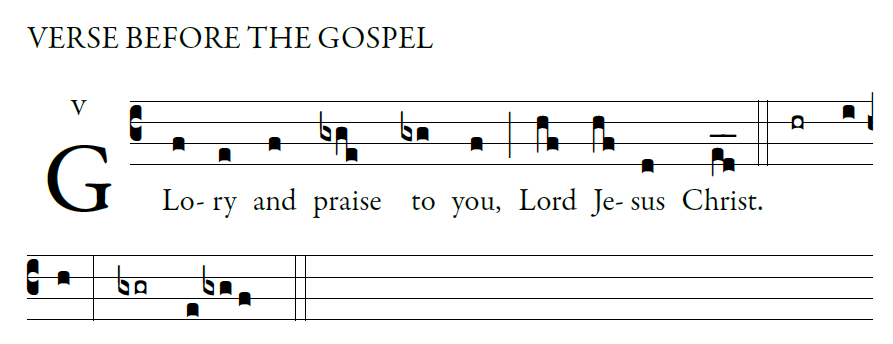                                                                                     Adam Bartlett IlluminarePublications.comFrom the shining cloud the Father’s voice was heard:This is my beloved Son, listen to him.  OFFERTORY HYMN:               “Humbly Lord We Worship You ”        SANCTUS                                            Music copyright © 2014 Richard J. Clark | rjcceciliamusic.com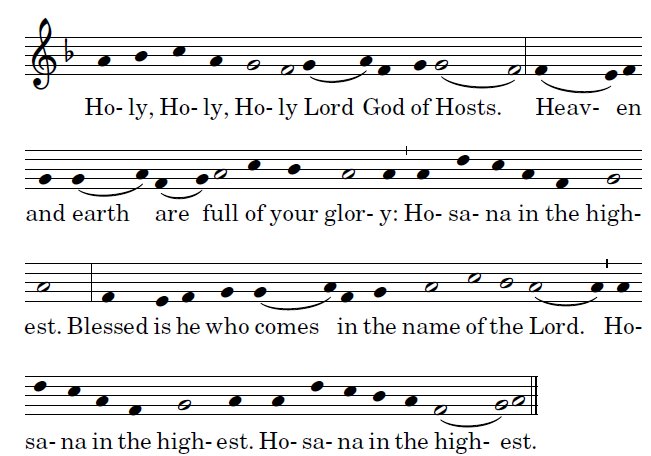 MEMORIAL ACCLAMATION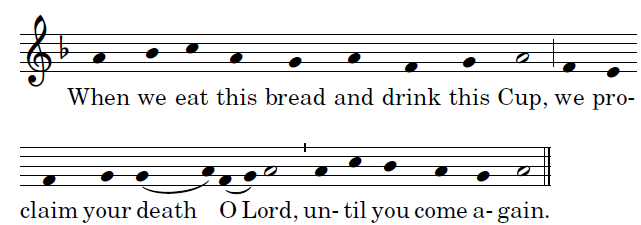  LAMB OF GOD              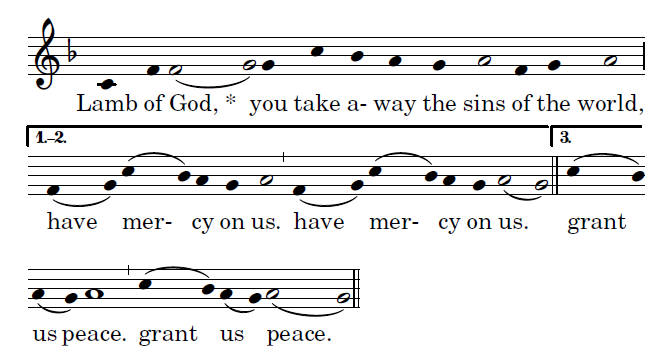 